中铁六局集团有限公司物资信息简报(2017-4期 总50期)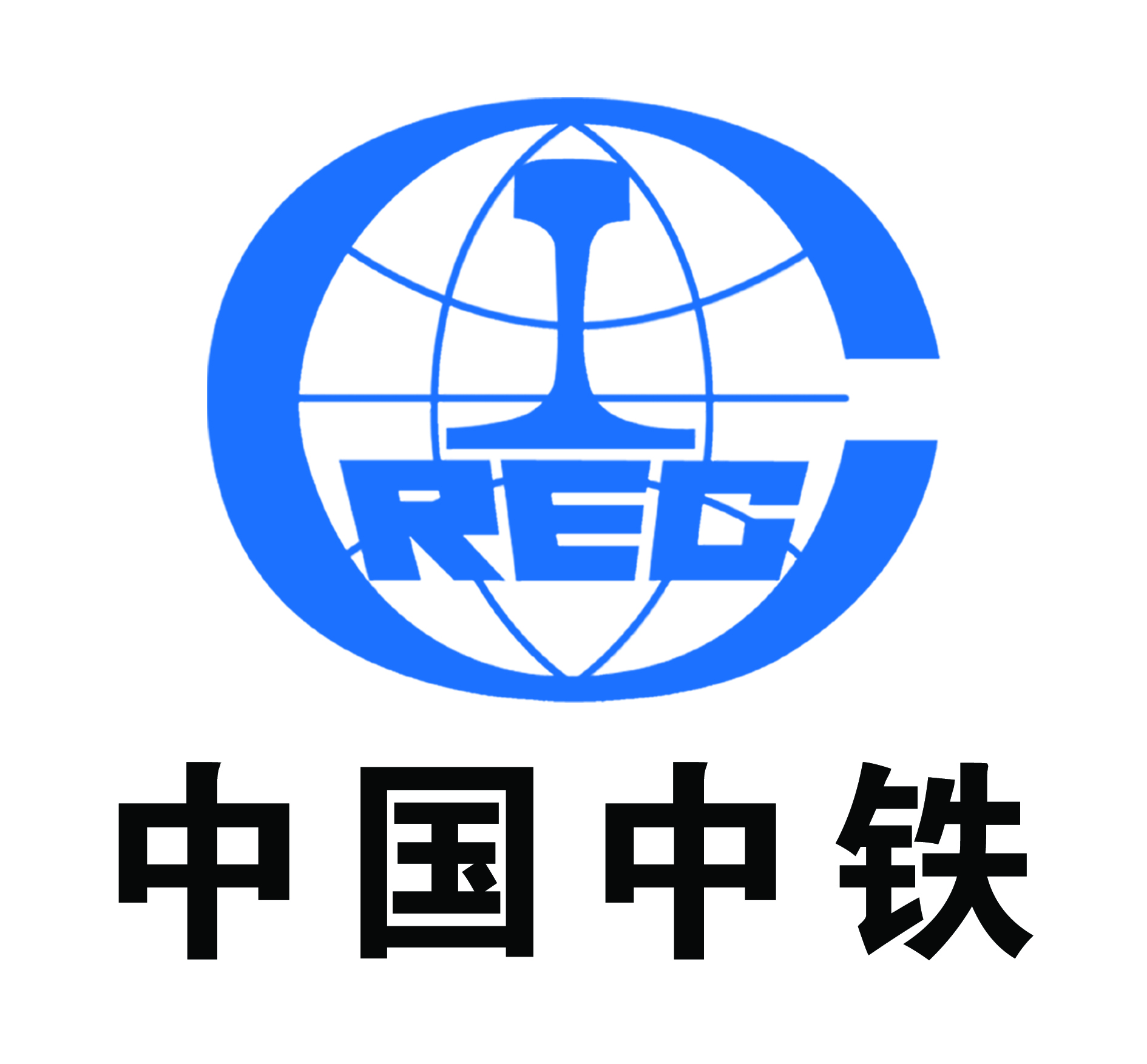 中铁六局集团公司物资管理部二〇一七年四月三十日前  言中铁六局集团公司物资管理部和中铁六局集团物资工贸有限公司为加强物资系统的信息交流，物资管理信息简报将继续开办，希望指挥部、子分公司物资人员每月将本单位的物资工作、集采工作、近期计划，各项成绩、重大事件等信息及时报送给我们，欢迎大家涌跃投稿，投稿时间为每月20日前。物资管理信息简报自2009年7月15日创刊后，已发表49期。在此期间，受到了集团公司各位领导和各位同事的关心，受到了各指挥部和子分公司各级物资人员的支持，希望我们的简报能够越办越好，越办越丰富，成为集团公司各位物资人员的喜爱读物和工作伴侣。在新的一年，物资管理部和物贸公司感谢大家长久以来的厚爱与支持，同时也希望大家以后能够更加支持我们、多给我们提出宝贵建议和意见。责任编辑：严永清 李旭东           核稿：武振亚　董占国抄送:集团公司领导，各部门、各子分公司、局指挥部。目    录第一部分 物资集采信息	4一、4月份物资集采信息	4二、4月份电商采购额统计	4三、4月份挂网招标工作	6第二部分 物资管理信息	8一、	集团公司3月份物资主要管理工作	9二、	集团公司下月物资工作计划	12三、子分公司本月物资主要工作	13四、子分公司下月物资工作计划	25五、指挥部本月主要工作	30第三部分 物贸工作动态	33（一）奥凯电缆事件引起的思考	33（二）连中八标创外部经营新纪录	35（三）内优服务，外创效益——物贸发展进入新征程	37  物资集采信息  一、4月份物资集采信息各子分公司具体完成情况见下表：二、4月份电商采购额统计各子分公司具体完成情况见下表：三、4月份挂网招标工作4月份，集团公司共挂网招标采购或竞争性谈判采购共41项，对主要物资在鲁班网、中铁六局物资网和中国采购与招标网进行了挂网。 物资管理信息集团公司4月份物资主要管理工作1.物资部按照《关于开展工程项目物资消耗专项整治工作的通知》要求，制订了物资消耗专项整治推进方案，先后在京张客专和商合杭客专进行了动员部署和初查。2.根据股份公司下发的《关于深入排查奥凯问题电缆使用情况严防质量安全事件紧急通知》和北京铁路局《关于排查奥凯电缆的通知》，物资部先后安排各子分公司和指挥部、代局指开展电缆产品的使用排查，经过对全局169个在建项目的排查。3.4月6日，针对各子分公司反映的部分物资消耗系数与项目实际差距较大的问题，物资部会同成本合同部、工程管理部逐一进行审核，参照集团公司兄弟单位的先进经验提出了调整意见；4.下发文件或通知14篇，其中集团公司正式文件6篇，小通知7篇：（1）转发了股份公司《转发的国资委办公厅关于深入排查奥凯电缆使用情况严防质量安全事件紧急通知》；（2）转发了《中国中铁关于对陕西奥凯电缆有限公司进行交易预警的通知》（传真电报2017－60号）；（3）转发了北京铁路局关于专项排查奥凯电缆的通知；（4）4月1日，下发了主要材料损耗系数调整的通知，（5）4月1日，下发推广使用鲁班网平台计划管理模块的通知；（6）4月5日，下发了公司物资人员轮训的通知，一方面提高公司物资人员的素质，增进沟通，理顺局和公司的工作流程，同时缓解物资部人员不足的现状；（7）4月1日，下发了重点工程供应价格调整的通知，对京张等9项重点工程的钢材、水泥因环境治理和节能减排影响造成出厂价格上涨提出具体的供应价格调整；（8）下发了公司开展“三清理”工作的通知；（9）4月11日，下发了关于全面规范项目物资成本分析的通知，对物资成本分析格式进行了详细的要求；（10）4月11日，下发了关于召开一季度物资成本分析会的通知，要求各公司不仅汇报项目物资成本情况，还要专题汇报双超整治的进展，提出亮点和具体措施及推进中遇到的问题；（11）4月12日，下发了公开挂网采购需要补充资料的清单；（12）4月13日，针对多家供方和公司要求退还保证金问题，为防止退还过程中出现问题，要求各公司对所欠保证金进行统计，之后管理部与业务部、财务部对账核实后再办理退还手续；（13）4月14日，转发了股份公司关于统计近三年电缆产品采购金额的通知，为股份公司向国资委汇报提供数据；（14）4月21日，转发了国家铁路局关于监督抽查铁路产品质量情况的通报，目前正在广讯通走流程；（5）4月21日，下发了2017年第二季度主要材料采购指导价，目前正在广讯通走流程；（16）4月21日，下发通知，要求各单位对设立钢筋集中加工场的项目开展劳务分包合同排查，主要排查在钢筋加工场合同已经包含钢材损耗率的情况下现场劳务分包合同是否还包含钢材损耗率，避免重复提供损耗量，造成钢材超耗和项目利润流失；5.4月6日，组织局工程部、成本部进行汇审；6.报送3份油品计划，北京唐山二环路项目、北京京沈客专星火站已联系均由铁工供应；太原准朔黄河大桥油品经沟通后办理了授权；7.审核各单位一季度报表，汇总编制集团公司一季度报表；8.编写二季度主要材料采购指导价格；9.合同清理方面：清理2014年采购合同114份，2015年采购合同149份，清理2016年采购合同137份，2017年采购合同22份，共422份合同；10.物资部于4月18日至21日组织12家子分公司召开了一季度物资成本分析会；11.物资部利用物资成本分析会的机会，对各子分公司物资消耗专项整治工作进展情况进行检查。12.4月17日，根据股份公司下发的《关于深入排查奥凯问题电缆使用情况严防质量安全事件紧急通知》要求，收集各子分公司对进一步完善相关品种的招标、评标、采购评价等降低采购质量风险的建议，汇总编制了集团公司的建议并上报股份公司；13.4月14日，按照股份公司采购管理部要求，收集了全局近三年电缆产品采购金额，共计18260万元（含成都地铁的2300万元），另有甲供48358万元；14.4月11日，按照王新华总会计师的意见修改主要损耗率控制系数的文件后经领导审核报送集团公司成本合同部进行下发； 15.4月11日，向股份公司报送一季度统计报表；16.根据集团公司下发的2017年版合同范本，结合公司自身特点，制订了公司2017年版合同范本；17.本周评审合同42份，评审通过33份；18.审核2017年各公司的供方年审资料，整理、编制集团公司2017年合格供方名册；19.审核各单位一季度报表，汇总编制集团公司一季度报表；20.编写二季度主要材料采购指导价格；21.本月18、19日，参加集团公司组织的质量、环境体系培训；集团公司5月物资工作计划    1.继续推进各单位全面开展物资消耗专项整治活动，通过4月份数据检验各子分公司和指挥部的活动进展情况；2.下发一季度物资成本分析情况通报，如实公布各单位各项目的物资成本分析工作中存在的问题和不足，对超耗严重的提出预警，物资部将和指挥部、子分公司共同关注这类重点项目，督促其开展物资成本分析工作；3.对重新修订的物资管理文件在征求各单位意见后下发，新办法加大了物资管理、管控力度，增进细节把控，严控物资消耗和物资成本；三、子分公司4月物资主要工作（一）北京公司 1. 根据公司日常管理工作要求,完成成本信息系统录入审批管理工作,配合各单位完成结算付款管理工作。2. 根据集团公司物资管理要求,持续推进物资合格供方注册上报工作，积极推进中铁六局物贸商城采购管理。3. 组织召开物资消耗专项整治推进方案与计划视频工作会议，推进物资消耗专项治理工作;收集汇总物资消耗专项整治项目自查自纠统计表及报告，完成物资消耗专向治理项目自查自纠管理工作,报局物资管理部。4. 参加局物资管理部组织的京张铁路工程物资消耗专项整治宣贯、推进会及检查工作。5. 参与京通线隆化地道桥工程项目部项目收尾管理工作。6. 完成文件整理组卷归档管理工作。7. 参加京沈客专星火站劳务招标、京新高速预制梁劳务谈判、京张隧道入口、丰沙改建工程隧道劳务招标管理工作。    8. 收集汇总《物资供应合同结算与支付统计表》及备案资料，持续推进物资合同结算支付统计及合同备案管理工作。    9. 参与中铁六局安置部安全质量隐患排查治理系统检查管理工作。    10. 组织召开2017年1季度物资管理例会工作。传达公司加强合同管理和物资消耗专项整治的通知要求。    11. 组织项目部物资主管及内业人员2017年物资专业知识管理培训。学习金属、混凝土及原材、周转料等专业知识和六局合同管理六统一最新要求及物资消耗专项整治统计表的填报要求。  12. 完成2017年1季度物资考核评分管理工作。    13. 组织公司废旧物资鉴定小组去津保和北联工地鉴定闲置钢模板。组织督导津保工程的闲置钢模板鉴定处理。  14. 报局物资招标备案资料。  15. 派驻专人到集团公司物贸公司实施为期一个月的轮训管理工作。    16. 完成北京公司一季度物资例会资料报局物资管理部，参加集团公司物资管理部组织的物资成本分析会议。    17．参加中铁六局环境、质量、职业健康安全管理体系标准培训。     18. 完成昌黎顶桥工程钢材、止水带、水泥比价谈判采购工作；完成长安街西延工程橡胶套靴及橡胶减震垫的竞争性谈判开标工作; 完成京新高速公路工程锚具、河砂、波纹管、水泥、粉煤灰开标管理工作；完成昌黎地道桥工程钢材、混凝土及水泥鲁班网二次挂网招标管理工作。完成昌黎顶桥工程混凝土、承德道桥工程混凝土的挂网工作; 完成京沈客专星火站工程混凝土3包件公示管理工作；完成代建京张站前工程张家口南站混凝土原材定标工作; 实施昌黎防水卷材厂家市场调查工作; 完成京张铁路工程道砟开标工作; 完成京新高速工程钢模板合同的签订工作; 协调京新高速工程球铰开标后中标单位选择; 针对北京混凝土协会2017年4月统一涨价情况，开展与供应厂家多轮谈判，努力降低供应价格；完成胶泥湾球铰定标；完成中国铁路专运中心车辆段站场改造工程道碴比价采购工作；参与蒙华铁路工程道碴谈判采购工作；完成昌黎顶桥工程混凝土第三次谈判文件编制；组织京张项目部挂篮模板改造及昌平特大桥墩模应急采购工作；催办对天津金隅“黑名单”的执行工作；组织京新高速工程钢材、钢绞线开标工作（流标）。   （二）太原公司1、派专人前往京张项目部对实验室课题推进工作进行帮扶指导。2、根据集团公司要求，组织开展工程项目物资消耗“双超”专项整治工作。3、对衡阳项目部进行物资工作检查。4、配合公司审计部对阳安项目部进行审计。5、根据公司财务部审计要求，对各项目部2016年四季度存货数据进行核实。6、编制物贸分公司一季度经济活动分析资料。7、组织太原市河道治理快速化改造工程物资市场调查，进行物资前期准备工作。8、根据集团公司通知要求，结合项目具体施工情况，编制主要材料损耗系数调整报告并上报集团公司。9、派专人对阳安项目部梁场取证进行帮扶、指导。10、组织公司各部门对西南环项目部废旧物资进行处理。11、根据集团公司要求，整理归档2017年招标资料。12、参加公司2017年一季度经济活动分析会，并对项目物资资产进行现场盘点清查。13、向集团公司物资管理部汇报公司2017年一季度物资成本分析情况。14、对京张项目部贝雷片、西南环项目部电缆槽进行市场调查。15、对天和公司兴县项目部混凝土、市政项目部新店北街工程水泥、地材在中铁六局采购网发布招标公告。16、对西南环项目部盘扣式脚手架、电缆槽，霞凝项目部水泥稳定碎石，静兴高速项目部混凝土，准朔项目部混凝土、水泥，黄河项目部水泥进行竞争性谈判。（三）呼和公司    1、转发北京铁路局“专项排查奥凯公司电缆的通知”、国资委“关于对陕西奥凯电缆有限公司交易预警的通知”，转发集团公司关于对《中国中铁股份有限公司动态竞价采购管理规定》和《中国中铁股份有限公司询价采购管理规定》（征求意见稿）征求意见的通知。转发集团公司《2017.03.31-04重点工程供应价格调价通知》。    2、下发关于《全面规范项目物资成本分析格式及上报时间》的通知。下发《 2017年呼和铁建公司二季度周转材料信息》（中铁六呼物通2017-12）。下发《关于下达2017年物资集采指标及电子商务竞价采购指标的通知》(中铁六呼物2017-52)。    3、协助绥延项目部迎接股份公司督导巡视检查及绥延公司质量信誉评价检查，对绥延项目部物资管理情况进行内部检查。盯控各项目部物资“双超”自查问题整改情况；协助商合杭项目部迎接局物资管理部检查，督导商合杭项目部完成对局通报的《呼和公司商合杭项目财务监察报告》中涉及物资管理方面的问题进行整改回复。4、配合局物贸完善呼和公司成都天府机场高速公路工程桥梁钢模板招标代理及挂网事宜。组织绥延项目部箱梁模板挂网竞争性谈判相关工作事宜；组织呼和枢纽项目部工农兵路立交桥、丁香路、东影路、集宁公铁立交桥工程所需钢材二次挂网招标工作；组织混凝土分公司减水剂、粉煤灰鲁班网挂网竞争性谈判采购事宜；盯控各项目部废旧物资处理情况，收集相关资料进行备案；对各项目部提报的计划进行批复和上报；督促各单位进行月末物资盘点工作，收集汇总资料做好4月份物资成本分析及项目经营活动分析准备工作；盯控各项目部物资进场消耗情况。5、维护微信公众号---呼和铁建物资，及时发布物资管理相关通知和报道；整理核对各项目所报供应商的网上注册内容与实际缴费情况是否相符并督促缴费，查验各供应商汇款回执并督促出具付款委托，收集及审批供方调查审批表，收集及登记供应商准入承诺书、准入申请表，进一步推进中铁物资商城采购。    6、给局物资管理部报送办理联名加油卡的确认表及服务协议、电缆产品专项排查情况报告、物资管理堵塞漏洞及加强质量管控的改进建议。审核汇总各项目部一季度物资成本分析报告及“双超”自查报告。统计汇总各项目部三月份物资进场、消耗情况；汇总上报《呼和公司2017年4月经营指标月报》、《呼和公司2017年4月集采报表》。（四）天津公司1、物资招标采购供应工作继续展开,青县谭缺屯顶桥工程钢材、水泥、混凝土、Z4线工程箱式集成房屋等物资均开标完毕，部分流标包件需继续组织竞争性谈判，保证采购程序的依法合规；2、根据集团公司《关于工程项目物资消耗专项整治工作的通知》，编制天津公司项目物资专项整治方案，并对各项目部进行了第一轮的宣贯工作，完成第一批排查结果和扣款资料收集上报工作；3、参加公司2017年一季度经济活动分析工作，对各项目一季度物资成本控制工作作出点评，提出下一步工作要求；4、组织公司一季度物资专项成本分析工作，工作范围涉及梅汕、商合杭、南港、西南环、辽西北供水一期、朝阳一标、青县谭缺屯顶桥、塘沽北海路顶桥等8个工程，10个项目部，将公司物资成本情况进行汇总，并参加了集团公司2017年一季度物资专项成本分析会；5、完成了天津公司范围内关于机电产品质量的排查工作，总计排查在建和已完工程项目共计16个，时间范围自2013年至2017年，未发现物资质量不合格问题。6、参与集团公司、公司组织的系统标准化培训，学习新改版的标准化管理要求，针对新的要求，研讨新的工作思路。7、参与策划、准备并参加了商合杭项目部现场观摩会，观摩会圆满成功，借助观摩会向公司所属各单位展示物资管理要求和成果，树立管理样板，取得了良好效果。（五）石家庄公司1.按照公司领导要求，到西安地铁项目部现场解决施工生产物资设备问题。2.按照集团公司要求，派人到商合杭协助项目部对集团公司检查问题进行整改。3.按照公司领导要求，完成并上报2016年度部门考核基础指标。4.按照公司领导要求，派人到和邢项目，协助项目部接受国家铁路局检查。5.按照公司领导要求，派人到桥梁项目部协助项目接受股份公司督导检查。6.按照公司领导要求，协调邯郸站改项目部要点物资、机具的准备工作。7.按照公司领导要求，按程序组织桥梁项目部废旧物资招标处置，公司纪委监督。8.按公司领导要求，参加集团公司二季度生产视频会议。9.根据集团公司要求，组织了公司关于开展工程项目物资消耗专项整治工作视频会议，公司主要领导参会。10.按集团公司文件精神，下达公司各项目部2017年度网络电商采购指标。11.按照公司领导要求，参加石家庄地铁一号线工作组，督导工程进度。12.根据石家庄枢纽局指要求，参加局指组织的道碴价格谈判工作。13.根据集团公司要求，完成公司所有项目电缆使用情况自查并上报集团公司。14.按集团公司要求，接受集团公司安质部隐患排查系统检查。15.根据集团公司要求，到局物贸公司完成阳大工程、石家庄南三环、冀南新区项目部主要物资招标工作。16.按照集团公司要求，参加集团公司的物资经济活动分析工作。17.按要求上报各项报表资料。路桥公司1、参与公司组织的2017年1季度项目经济活动分析。2、参加集团公司组织的2017年1季度物资成本分析会。  3、组织参与汶马项目部钢材的招标工作。完成鲁班网计划的提报、审批，编制采购方案及招标文件。4、完成成本信息系统的日常审批管理工作,配合各单位完成结算付款工作。  5、督促指导项目部对公司一季度物资大检查中提出的问题进行整改回复。  6、根据公司下发的关于开展工程项目物资消耗专项整治工作的通知要求督促项目部做好自查自纠工作。  7、根据供应商管理办法的要求，对项目部上报的5家供应商资料进行审核，完成网上注册及线下会签。  8、整理上报玉磨项目部主要材料投标保证金退还资料。  9、根据集团公司关于对陕西奥凯电缆有限公司进行交易预警的通知要求，对公司所属项目部所用电缆的质量情况进行排查。  10、细化工程项目管理类责任矩阵中物资系统的工作清单及责任矩阵模板。  11、完善项目物机部机构责任书。（七）丰桥公司1、商合杭项目砂石料采购竞争性谈判开标，根据竞争性谈判结果，组织、督促项目签订采购合同。2、到商合杭项目进行物资管理工作检查、督导。3、开展2017年1季度项目物资成本分析。4、参加集团公司三标一体管理体系改版培训。5、配合纪检监察部对项目进行废旧物资效能监察工作。6、4月中铁物资商城上共有7个项目进行了非集采物资网络竞价采购，订单金额231.39万元，付款72.72万元。7、汇总上报2017年1季度物资统计报表。8、其他日常管理工作。建安公司1.组织完成太原铁路枢纽西南环线站后工程、兰州重离子医用加速器应用示范区工程的商砼竞争性谈判工作。2.下发《关于快速推进物资消耗双超整治工作的紧急通知》的通知，规范项目对劳务队伍供料管理，全面推进公司工程项目物资消耗双超整治工作。3.下发公司二季度主要物资、二三项材料、周转材料的限价。4. 组织召开了2017年1季度物资成本分析会，与相关部门协调配合，按要求做好成本分析工作。5.根据2017年度物资检查计划，对兰州重离子医用加速器应用示范区工程项目、盂县永店坡老城棚户区综合改造项目、中铁•祥瑞城限价商品房工程、长治映水兰亭小区工程项目、中鼎物流中心配套项目、水电项目部进行督导检查，并完善整改资料，问题整改全闭合。交通公司完成了西安项目部盾构混凝土预制管片在鲁班网上招标、定标工作。完成了北京项目部盾构混凝土预制管片在鲁班网上的招标工作。完成了长沙项目部盾构混凝土预制管片在鲁班网上挂网招标工作。完成了西安项目部粉煤灰、兰州项目部粉煤灰、防水材料和长沙项目部防水材料在鲁班网上准备挂网工作。完成了2017年一季度物资成本核算分析工作。完成了对全国电缆市场考察工作。完善项目部各中标供应商合同评审工作。6、培训公司物资系统人员管理工作。7、完成了本月上报各类相关报表、数据统计工作。8、完成物资管理部日常工作。铺架分公司（未报）（十一）广州公司1. 与纪检监察部一起，对全公司11个工程项目进行材料扣款效能监察，目前已检查完增城市政项目、佛山地铁项目、南宁市政项目、东海岛铁路项目、龙怀高速公路项目，剩余几个项目计划5月份检查完，扣款在5月底全部扣完。2. 梅汕项目部梁场CRCC认证，到项目部对物资内业资料和外业进行指导。3. 梅汕项目部反映减水剂质量不稳定，到项目部一起分析并解决问题，给相关供应商均发函对供应质量和供货速度做了明确要求。4. 龙怀项目部的闲置钢模板已联系河惠莞高速施工的中铁十二局和中铁七局前来配型，其他周转材料拟调南沙港项目部连续梁施工使用。5. 解决龙怀项目部反击破碎石供应问题，已终止原供应商的采购合同，与石场进行了洽谈，并签订采购合同。6. 配合集团公司物资部排查奥凯问题电缆的使用情况。7．参加集团公司物资部2017年1季度物资成本分析会。8. 参加广州公司2017年1季度经济活动分析会。9. 参加广州公司增值税专题培训及实务操作研讨会。10.组织召开物资部长工作会议及物资成本分析工作研讨会。11. 配合集团公司物贸公司组织南沙港钢模板、钢围堰竞争性谈判开标、定标。（十二）海外公司1、做好越南河内轻轨项目最后三批次声屏障的发货、通关、接货等相关工作。2、配合越南通号项目做好质保期内相关设备的维保工作。3、做好报越南业主相关招投标翻译资料的工作。4、做好第一批电缆槽的发货、通关、接货等相关工作。5、做好第一批导向标识的发货、通关、接货等相关工作。（十三）电务公司1、确保邯郸站改、厦门动车所、代建京张项目的开通，保障物资供应。2、督导帮扶各项目工程物资管理工作，以确保物资供应工作的顺利进行。3、随时跟进成都地铁奥凯问题电缆更换进度，为顺利更换施工做好物资工作。4、总结项目物资成本分析工作，根据电务公司特点征求意见，完善成本分析工作，达到成本管理的目的。5、继续贯宣物资采购制度文件，规范物资采购工作流程。四、子分公司5月物资工作计划（一）北京公司1. 根据成本信息系统使用管理要求,开展常规物资信息录入工作，持续推进1.0及2.0成本信息系统使用管理工作；完成非上线物资付款审批管理工作。2. 组织开展物资消耗专项治理检查管理工作。3.组织实施二季度物资专项检查管理工作。4.实施衢宁铁路工程砂石料调价工作。5.实施昌黎顶桥工程混凝土谈判开标采购工作。6.持续关注北京地区混凝土涨价谈判工作。7.协调由物贸公司直供的（代建京张、星火站等工程），钢筋供应不及时情况。 8.协调项目供应中的问题。（二）太原公司1、派专人对阳安项目部梁厂取证工作进行帮扶、指导。2、参加二0一七年度山西省建筑业协会优秀QC小组活动成果交流会。3、根据公司安排，前往静兴项目部进行物资总体策划。4、发布太原地区混凝土区域集采招标公告，准备进行区域集采。5、对市政项目部新店北街工程水泥、地材进行招标。（三）呼和公司1、关注各新开项目部前期物资需用及供应的情况，做好项目组建初期各项工作的推进；及时收集项目主要材料供应方式及采购计划，组织采购计划的报送及招标准备，保证各项目物资采供工作顺利开展。2、盯控各项目部砂石料涨价事宜，严控物资采购成本；盯控各工程集采物资挂网招标事宜；盯控各收尾工程物资清查工作，严控物资成本，核查并完善物资资料。 3、督促各项目部核对物资数据，编制2017年4月份物资成本分析资料，务必做到数据准确、前后关联，节超分析做到客观真实、有理有据，确保高质量的成本分析资料。4、盯控督促各项目部“双超”专项整治工作的问题整改情况，牵头公司各部门按照呼和公司开展工程项目物资消耗专项整治工作活动方案及推进计划的部署，安排进行“双超”专项检查工作。5、完成各类月度报表及其他通知报表的编制报送工作。（四）天津公司1、根据集团公司《关于开展工程项目物资消耗专项整治工作的通知》和《中铁六局天津铁建公司物资消耗专项整治工作推进方案》，牵头公司相关各部门全面展开第一轮摸查工作，对各项目真实情况进行摸底检查，并对存在问题的项目提出限期整改要求，做到“四个100%”，并于5月30日前完成检查工作，在公司范围内通报检查整改情况；2、在公司进入二季度施工高潮期的时刻，针对商合杭、梅汕、朝阳一标等重点工程在物资供应、物资管理方面存在的问题和困难，有的放矢、对症下药，积极采取措施解决问题；3、根据鲁班评标专家库注册工作的相关要求，继续宣传、动员符合条件的人员注册评标专家，为后续招标工作打好基础；4、按照股份公司、集团公司要求，按期完成物资进场验收管理通知的相关工作，并按时完成资料的上报。石家庄公司1.按公司领导要求，对公司所属各项目部进行安全大检查工作。2.落实集团公司要求，根据公司工程项目物资消耗专项整治工作实施方案，确保按照集团公司要求完成各阶段相关工作。3.按集团公司要求，南绕城、平赞等项目主要集采物资招标采购工作。4.按公司培训计划，组织公司所有物资管理人员进行集中培训工作。5.按集团公司要求积极推进公司集中采购和非集采物资的电子商务采购工作。 路桥公司1、根据集团公司2季度指导价下发公司2017年2季度主要材料采购限价和周转材料采购和租赁限价。  2、参与新开遵余高速公路工程的施工调查和物资招标工作。  3、组织参与阳高热电厂项目所需钢轨、配件等线上材料和道碴的招标。  4、做好地铁9号线项目的前期物资市场调查工作。丰桥公司1、组织相关职能部门对项目进行物资消耗专项整治工作。2、对完工项目进行物资清查、盘点、核算。建安公司组织协调各项工程集采物资采购供应工作。对天津陈塘庄货场铁路职工定向安置经济适用房工程钢材；秦皇岛站货场铁路职工经济适用房工程塑钢窗；沈阳丁香水岸住宅工程钢材、商混；忻州职工培训站实训学员楼工程商混进行挂网招标。3.按照公司统一安排及物资管理部制定的检查计划，对项目进行督导检查工作。（九）交通公司继续盯控各项目部成本信息系统1.0、2.0和中国中铁项目物资管理信息系统V7.0的录入工作。继续完善公司各部门联合对公司各项目部大检查工作。3、对公司各项目部集采物资及时上报集团公司审批。4、继续长沙项目部盾构混凝土预制管片在鲁班网上的开标工作。5、继续西安项目部粉煤灰、兰州项目部粉煤灰、防水材料和长沙项目部防水材料在鲁班网上挂网和招标工作。6、开始按本年度检查计划对公司各项目部物资大检查工作。7、继续完善新中标供应商合同评审工作。8、继续培训公司物资系统人员管理工作。9、继续做好上报各类相关报表、数据统计工作。10、完成物资管理部日常工作。（十）铺架分公司（未报）（十一）广州公司1. 到中铁一局集团广州分公司进行对标学习，主要学习物资成本分析、网采、合同管理方面。2. 按照股份公司和集团公司的要求，对物资进场质量验收工作进行全面排查。3. 配合集团公司物资部调查南沙港钢桁梁原材料价格。4. 继续完成物资扣款效能监察工作，并督促扣款的落实。（十二）海外公司1、做好越南河内轻轨项目后续电缆槽、导向标识、四电及车辆段相关设备的发货、通关、接货等相关工作。（十三）电务公司1、继续跟进开通项目物资供应工作，为确保顺利开通做好物资供应工作。 2、督导检查项目部物资管理，并进行一对一帮扶，以提高项目物资管理水平。 3、继续跟进并及时了解成都地铁奥凯问题电缆更换进度，为问题电缆的顺利更换提供必要的帮助。五、指挥部4月主要工作（一）蒙华指挥部1.道砟竞争性谈判的一系列准备工作。2.向中铁物贸蒙华项目路供应中心提报第六批次自购物资招标计划。3.梳理联采钢筋剩余计划，向蒙华公司提报第三批次联采物资招标计划。4.与中铁物贸协调解决型钢、锚具、金属波纹管供应不及时的问题。（二）京张铁路二标项目部1、物资部对一、二、三分部进行物资检查工作。2、和二分部物资主管于长城参加在十八局局指举行的京张全线各标段物资部长会议。 3、参加京张铁路二标施工现场推进会，马局、肖局、袁部长参会，对京张铁路进行了系统的梳理并作出了重要指示。4、路局工务处张元麟、中铁咨询设计院、北京铁建监理、北京铁城监理、京张公司工程部、安质部、物资部、局指中心实验室、物资部、二分部相关部门联合对京张二标京通线道砟进行现场取样，送铁科院进行检测。5、对钢筋、水泥、电缆槽、钢模板等材料进行结算。6、物贸公司王部长组织粉煤灰生产商、外加剂生产商、指挥部、各分部，召开物资供应协调会。7、局物资部李旭东对指挥部及参建公司、各分部进行工程项目物资消耗专项整治督导、检查。8、京张二标道砟及压浆料开标。9、为迎接工管中心检查，联合中心实验室对一、二、三分部现场及内业资料进行自查，重点检查了隧道及拌合站原材和消耗情况。（二）指挥部5月主要工作蒙华指挥部1.做好道砟采购公示及后续工作。2.研究下一步北京项目部剩余计划速凝剂的采购供应工作。3.联系无砟轨道弹性支撑块、混凝土长轨枕的供应。4.督促两分部准备好5月份即将召开的经济活动分析工作。5.与两分部研究下一步无砟道床工装的采购工作。（二）京张铁路二标项目部1、督促各项目部提报计划组织施工所需物资供应到位。2、配合工程部对劳动竞赛考核标准进行编制。3、组织分部物资人员对集团公司、京张公司文件进行深入学习。 4、配合物贸公司编制钢绞线、锚具、排水沟招标文件。5、督促各分部上报物资供应动态日报。6、结合京张公司建精品工程、智慧高铁的会议精神，联合各部门从各方面完善现场及内业。7、与物贸公司加强沟通，根据现场征拆进度对主要自购物资进行适时调整，保证现场供应。  物贸工作动态（一）	奥凯电缆事件引起的思考  近期针对西安地铁和成都地铁使用陕西奥凯电缆有限公司不格产品一事，物资管理部一方面对各单位使用该公司产品事宜进行了排查和统计，并将该公司列入限制交易供方，要求各单位不得对该公司进行合格供方审核，不得与该公司发生业务往来，不得使用该公司产品。作为集团公司物资管理的主责部门，此次事件的发生在全体物资管理人员中引起了深入思考，对此物资管理部及时制定了“四项加强”具体措施，严把物资管理“十个关口”。准入——更加严格。按照《中铁六局物资供方管理办法》开展供方管理，物资部对全局物资系统执行供方管理的“三统一”（统一由集团公司管理、统一在中铁六局采购网进行注册、统一进行三级评审），严把“四大关”（供方准入关、供方动态管理关、年度考核关、限制交易关），据供应商的整体实力、产品质量、合同执行情况、供货业绩、供应价格及售后服务等方面进行综合考核，对发现供应的物资质量和服务质量有较大问题者，实行一票否决制，并列入黑名单。程序——更加规范。为进一步规范采购程序，物资部按照物资采购管理办法，坚持做到公开采购“三指导、三必审”。对选择采购方式、采购文件编制、开标评标进行规范指导；对物资计划、采购公告和采购文件、采购过程必须严格审核。从源头上保障工程质量。严格督导招标采购各个环节，要求物资人员严格遵守“公开、公平、公正、诚实信用”的原则，合法合规的进行公开采购，严控核算、扣款等关键关口，确保物资采购阳光透明、清正廉洁。质量——更加标准。进一步加强物资、设备进场检验管理，严格产品进场验收、检验检测工作程序，在全局工程项目中全面实行物资进厂“双人验收制度”和“四核对制度”严格执行国家有关产品检验检测标准，严把检查盘点关和质量验收关，确保所有进场物资、设备质量合格，杜绝不合格品进入施工现场，严格责任划分和处理，遇到质量问题 实行“谁采购、谁负责”的负责制。管理——更加精细。物资部按照精细化管理要求规范采购过程管理，加强采购过程监督，全面推行全局层级的公开挂网采购，根据物资种类和数量坚持大宗物资公开采购，辅材和零星集采物资开展电商竞价采购；积极利用股份公司和集团公司两级平台，充分利用鲁班电务采购信息系统开展网上招标采购和竞争性谈判采购。此项事件给物资系统业务人员敲响了警钟，提醒物资人员要更加重视物资采购管理，严格采购程序，加强质量管控，管住关键环节，切实做到阳光采购，廉洁从业，质量过硬，更优更好更规范地做好物资管理，杜绝此类事件的再次发生，避免企业信誉受到影响，减少不必要的经济损失。 （二）连中八标创外部经营新纪录近日，物贸公司接连传来喜讯，由其参与的京张铁路、郑万铁路、济南地铁、京霸铁路、石家庄地铁、呼和地铁等八个项目工程物资13个包件接连中标，中标总额超过10亿元，提前完成集团公司下达的5亿元开发目标，实现了对外经营业绩翻一番，开创了物贸人“走出去”、大步迈向市场为集团发展创新创效的新局面。今年以来，物贸公司围绕“内部市场优服务，外部市场创效益”的指导思想，克服自身短板，抢抓机遇，瞄准市场，激活市场开发新模式。为全力出击外部市场，公司业务人员每天都要查看中国采购招标网和“中”字头企业招标采购最新动态，时刻掌握市场需求和最新信息。公司领导按照市场价格走势，带动业务人员主动作为，并与出厂价格进行价格比对，先后与各地进行深度谈判，对比资源优势，反复测算投标价格，研讨投标方案，经过全体员工的不懈努力，最终取得了硕果累累的战绩。物贸公司根据自身发展战略需求，以实现“局内领先，行业争先”为目标，主动出击外部市场，为实现公司独立经营、创新创效提供了坚实的内在动力。（三）内优服务，外创效益——物贸发展进入新征程每年参加职代会都会呈现新的面貌，面对新的挑战，获取新的机遇，制定新的战略。本次会议对于生产管理提出了更严的要求，在经营发展方面也体现了更高的标准。作为职工代表，通过参加本届职代会，在跟随集团公司发展步伐，学习局领导讲话精神的同时，不断进行自我提升，协同物贸公司“内优服务，外创效益”，为引领物贸团队步入第二发展阶段奠定了无比坚定的信心。2017年，是物贸公司进入扩张阶段的起步之年，也是公司发展承上启下的关键一年。在物贸公司领导班子的带动下，公司要求全体员工深入学习贯彻党的十八届六中全会和中央经济工作会议精神及集团公司系列会议精神，认真落实集团公司总体战略部署和“十三五”规划要求，突出集采业务提质增效，全力扩张多元经营业务，强本固基，防范风险，使企业经营规模和发展质量明显提升。对此，物贸公司今年重点围绕五个方面中心工作进行部署：一是扩大服务项目范围，由路内向路外项目延伸，拓展资源渠道，提升市场竞争力，保障优质供应服务，在提升服务职能上下功夫，进一步实现集采业务提质增效。二是继续推进集采业务、国内贸易、电子商务、招标代理、工业加工五大板块的专业化多元化经营模式，将业务规模做强做专，抓住市场先机。主动“引进来”，大步“走出去”。三是严格把控采购、验收、结算、发料、盘点等十大关口，不断完善业务管理、供应管理、财务管理、薪酬管理、文化管理，深入宣传贯彻落实无理由管理文化，将无理由执行力理念落实到实际工作的各个方面。四是全面强化风险防控意识，将合同风险、审计风险、廉政风险、业务风险等各类可能影响企业利益和形象的风险点进行全方位无死角严格监控，坚持“信任不能代替监督，制度规范是重点”的原则，重点完善制度建设，强化制度监管，促进防御结合，实现企业风险有序可控。五是在现有业务水平基础上不断培养学习意识、创新意识，坚持公司“四个统一”和“五种作风”的行为理念，在班子建设、制度建设、文化建设、队伍建设上齐抓共管，将物贸文化形成品牌、发挥正能量。借助职代会的东风，物贸公司已超额完成集团公司下达的5亿元对外经营目标，好的开端将是我们走向先进行列的不竭动力，在会议报告的指引下，代表提案的感召下，物贸公司定会继续攻坚克难，群策群力，积极作为，以物贸人的精神风貌乘风远航！序号单位名称集采额（万元）集采额（万元）完成比例完成比例完成比例完成比例序号单位名称当月年累集采指标完成率年累产值比例1北京公司96363146013000024.2011107328.322太原公司106451978513000015.2210404419.023呼和公司31848157900009.065949713.714天津公司5818167808700019.296121927.415路桥公司5896203108700023.345514536.836石家庄公司3653107258700012.335308820.207交通公司6160242978400028.937817531.088建安公司3997119796400018.724605426.019广州公司7190180655400033.454263042.3810电务公司418789253200027.893007229.6811丰桥公司5319114952800041.053426333.5512铺架分公司7992217700031.67300147.3913海外公司55334902000017.452607913.3814物资公司524674571500049.71746799.87合计7228319514291500021.3373882026.41序号单位名称年累统计年累统计年累统计年累统计年累统计年累统计年累统计年指标(万元)年指标(万元)年指标(万元)序号单位名称项目数询价次阿里巴巴专区阿里巴巴专区中铁物资商城中铁物资商城合计金额年度指标完成率商城指标序号单位名称项目数询价次询价金额成交金额成交金额结算金额合计金额年度指标完成率商城指标1北京公司280003528353135283531352835311070032.9832.982太原公司250002199614719227797192277971040018.4918.493呼和公司106454634454634115247311152302011977653600019.9619.214天津公司19000153612441536124415361244700021.9421.945石家庄公司300 0 0 43464201 26432772 26432772700038 38 6电务公司10009400000024000.000.007丰桥公司90010384779385753115615321945350015.2115.188建安公司33000132698841326988413269884480027.6527.659路桥公司11000238875611418198714181987700020.2620.2610海外公司00002203222032220322110.16110.1611交通公司184131592811546681204281542336968124916362650038.3335.9512广州公司10154277875627787567999996799999610778751420025.6619.0513铺架分公司1010020392741725134172513450034.5034.5014置业公司000000020.000.0015信达公司0000000200.0016设计院0000000200.0017物贸公司0000000200.0018合计204202639267147904552040106121737086381784990927001025.5024.81序号名称挂网时间1·中铁六局成都天府国际机场高速公路钢模板采购竞争性谈判公告2017-04-012·中铁六局蒙华铁路道砟采购竞争性谈判2017-04-013·中铁六局钢材、钢板、粉煤灰框架协议采购谈判公告2017-04-014·中铁六局盂县永店坡安置房工程商砼竞争性谈判采购公告2017-04-015·中铁六局新建蒙华铁路工程底砟采购竞争性谈判公告2017-04-016·中铁六局新店北街道路工程主材采购竞争性谈判公告2017-04-017·中铁六局国道104青县绕城工程下穿京沪铁路谭缺屯立交工程商品混凝土竞争性谈判邀请书2017-04-018·中铁六局陈塘庄货场商砼竞争性谈判采购公告2017-04-019·中铁六局集团新建蒙华铁路工程道砟采购竞争性谈判公告2017-04-0110·中铁六局京通线K236+640顶桥工程混凝土竞争性谈判公告2017-04-0511·中铁六局南绕城高速公路集采物资竞争性谈判采购公告2017-04-0512·中铁六局青县绕城工程商品混凝土竞争性谈判邀请书2017-04-0513·中铁六局国道104青县绕城工程钢筋、水泥招标采购公告2017-04-0514·中铁六局和顺至邢台混凝土、预埋件竞争性谈判招标公告2017-04-0715·中铁六局梅汕工程管桩、砂石采购竞争性谈判公告2017-04-1016·中铁六局太原市新店北街主材采购竞争性谈判公告2017-04-1117·中铁六局沈阳4号线商品砼北京17号线商品砼、管片采购招标补遗2017-04-1118·中铁六局呼和浩特市工农兵路框构中桥工程钢筋采购招标公告2017-04-1119·中铁六局天府国际钢模板采购竞争性谈判公告2017-04-1220·中铁六局汶马高速公路钢材采购谈判公告2017-04-1321·中铁六局集团呼和铁建公司混凝土分公司物资采购竞争性谈判公告2017-04-1322·中铁六局兰州重离子医用加速器应用示范区商砼竞争性谈判公告2017-04-1323·中铁六局建安公司西南环商砼竞争性谈判公告2017-04-1324·中铁六局、中铁物贸北京公司2017年钢材、水泥区域性集中采购框架协议招标招标公告2017-04-1425·中铁六局成都天府机场钢模板采购竞争性谈判公告2017-04-1826·中铁六局哈站南出口住宅建设项目竞争性谈判邀请函2017-04-1927·新建北京至张家口铁路工程2标段锚具、钢绞线采购招标公告2017-04-1928·中铁六局太原市新店北街道路工程主材竞争性谈判采购公告2017-04-1929·中铁六局石济铁路客运专线、商合杭铁路金属网片防护栅栏、刺丝滚笼采购谈判公告2017-04-2030·中铁六局北京铁路局通信基础网房屋电力配套设计工程电缆竞争性谈判公告2017-04-2031·中铁六局长沙地铁5号线管片螺栓采购招标公告2017-04-2132·中铁六局集团2017年钢材、钢板、粉煤灰框架协议采购谈判公告2017-04-2133·中铁六局兴县北山连接线公路工程商品混凝土竞争性谈判采购公告2017-04-2134·中铁六局、中铁物贸钢材、水泥区域性联合集中采购框架协议招标补遗2017-04-2535·朔州至准格尔铁路ZSXS-2标段工程道碴竞争性谈判采购公告2017-04-2536·中铁六局成都地铁1号线钢材竞争性谈判采购公告2017-04-2737·中铁六局厦门北动车所电力电缆竞争性谈判采购公告2017-04-2738·中铁六局沈阳丁香水岸小区工程钢材采购招标公告2017-04-2739·中铁六局沈阳丁香水岸项目商砼竞争性谈判公告2017-04-2740·新建北京至张家口铁路工程2标段锚具、钢绞线采购招标公告补遗2017-04-2841·中铁六局石济铁路客运专线、商合杭铁路金属网片防护栅栏、刺丝滚笼采购谈判文件补遗2017-04-28序号单位名称4月份4月份4月份4月份4月份4月份年累统计年累统计年累统计年累统计年累统计年累统计序号单位名称鲁班网鲁班网公共平台公共平台小计小计鲁班网鲁班网公共平台公共平台小计小计序号单位名称次数金额次数金额次数金额次数金额次数金额次数金额1北京公司23306.1723306.1765361.782368.285729.982太原公司22226.562231.0442457.664057.084367.6104424.683呼和公司000000004天津公司000000005路桥公司146521222316872334241723650656石家庄公司33204.2333204.2386606.290086606.297交通公司14129.7614129.7696825.0631072.2127897.268建安公司22739.811778.733518.5122739.8141972.2964712.19广州公司13294.8513294.8538379.650038379.6510电务公司0000000011丰桥公司146991469914699001469912铺架公司001460.41001460.4113海外公司1231812318001637411.351637411.3514物贸公司0000000015置业公司0000000016设计院0000000017集团公司1324065.3864549.741928615.123842471.083342914.647185385.72